ОТЧЕТ О ПРОВЕДЕНИИ МЕСЯЧНИКА ГРАЖДАНСКОЙ ОБОРОНЫ МБОУ Луначарская СОШ №8   В целях повышения безопасности детей и дальнейшего совершенствования форм и методов обучения по вопросам ГО и ЧС, адекватных действий при угрозе и возникновении опасных ЧС, воспитания у обучающихся ответственности за личную и общественную безопасность, формирования у подрастающего поколения навыков само- и взаимопомощи в ЧС природного и техногенного характера  с 01 по 29 октября 2021 года в МБОУ Луначарской СОШ №8 был проведен месячник оборонно-массовой и военно-патриотической работы.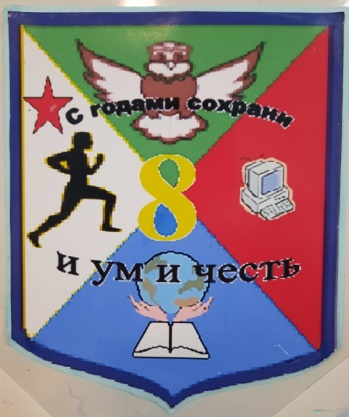 В рамках месячника проведен комплекс разнообразных мероприятий. 1)Классными руководителями 1-11 классов  проведены тематические классные часы по теме: «История  образования и развития Гражданской обороны Российской Федерации, ее особенности  в современных условиях».2. Учителя начальных классов  организовали просмотр фильмов и видеороликов на тему «Гражданская оборона и ЧС».3.Мавлюдовым М.Х., учителем ОБЖ, на уроках ОБЖ   проводились  беседы о чрезвычайных ситуациях с целью понимания того, к чему может привести неправильное обращение с огнем, потеря бдительности или простая детская шалость.4. Проведены практические занятия по способам применения индивидуальных защитных средств.5. Для обучающихся 7-8 и 9-11 классов состоялось первенство  школы по надеванию противогазов.6. Соревнования по неполной разборке и сборке АК-74 среди учеников старшей возрастной группы (8-11 классы) и младшей возрастной группы (5-7 классы).Все мероприятия проводились с соблюдением всех необходимых санитарных норм и требований в связи со сложившейся неблагополучной эпидемиологической обстановкой.План мероприятий по проведению месячника гражданской обороны в МБОУ Луначарской СОШ №8  в 2021-2022 уч. году Итоги МЕСЯЧНИКА  ГРАЖДАНСКОЙ ОБОРОНЫ Список победителей соревнований посвященных месячнику гражданской обороны в МБОУ Луначарской СОШ №8 в 2021-2022 уч.году      Прошедший месячник способствовали   воспитанию у обучающихся ответственности за личную и общественную безопасность, формированию у подрастающего поколения навыков само- и взаимопомощи в ЧС природного и техногенного характера. Также необходимо отметить , что необходимо дальнейшее воспитание в школьниках чувства ответственности, активной гражданской позиции, любви к природе и ближнему, посредством патриотических мероприятий;Необходимо тесное сотрудничество с классными руководителями для достижения поставленных целей.№ п/пНаименование мероприятияСроки и время проведенияКлассыОтветственныеОбщешкольная линейка, посвящённая началу «Месячника гражданской обороны»04.105-11Мавлюдов М.Х.Классные часы:«История  образования и развития Гражданской обороны Российской Федерации, ее особенности  в современных условиях».В течение месяца5-67-89-11кл.руководителиКлассные часы:«Мы за безопасный мир»В течение месяца5-7кл. руководителиОбщешкольная линейка.«Основы  пожарной безопасности»11.105-11Мавлюдов М.Х.Классные часы:«Поведение в экстремальных ситуациях»В течение месяца5-11Мавлюдов М.Х.Классные часы:«ГО как система мер по  защите населения  в мирное и военное время»В течение месяца5-11Мавлюдов М.Х.Просмотр фильмов и видеороликов на тему «Гражданская оборона и ЧС».11.101-4кл.руководителиПервенство  школы по надеванию противогазов.11.10-15.106-8,9-11Мавлюдов М.Х.Первенство школы по надеванию ОЗК.18.10-22.10 8-11Мавлюдов М.Х.Неполная разборка-сборка АК-7418.10-22.105-7,8-11Мавлюдов М.Х.Учебно-тренировочное занятие по экстренной эвакуации обучающихся и работников школы во время чрезвычайной ситуации и пожара.13.102-41,5-11Мавлюдов М.Х.Проведение тематических классных часовВ течение месяца5-11Классные руководителиЛинейка закрытия месячника гражданской обороны22.102-45-11Мавлюдов М.Х..Вид соревнованийРезультатСтаршая возрастная группа (9-11 классы)Младшая возрастная группа (6-8 классы)«Надевание противогазов»1 место«Надевание противогазов»2 место«Надевание противогазов»3 местоВид соревнованийРезультатСтаршая возрастная группа (8-11 классы)Младшая возрастная группа (5-7 классы)Неполная разборка-сборка АК-741 местоНеполная разборка-сборка АК-742 местоНеполная разборка-сборка АК-743 местоВид соревнованийРезультатЮношиДевушки«Надевание ОЗК»1 место«Надевание ОЗК»2 место«Надевание ОЗК»3 место